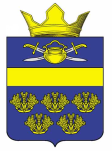 Российская ФедерацияВолгоградская областьКотельниковский муниципальный районСовет народных депутатов Верхнекурмоярского сельского поселенияРЕШЕНИЕот «19» сентября  2019 г.                                                     № 1/1«Об избрании заместителя  председателя  Совета народных депутатов Верхнекурмоярского  сельского поселения Котельниковского муниципального района Волгоградской области ».       В соответствии с Федеральным Законом от 06.10.2003г.  № 131-ФЗ «Об общих принципах организации местного самоуправления в Российской Федерации», статьей 5  Регламента Совета народных депутатов Верхнекурмоярского  сельского поселения,  на основании голосования   от 19.09.2019г. Счетной комиссии Совета народных депутатов Верхнекурмоярского сельского поселения, Совет народных депутатов Верхнекурмоярского сельского поселения   РЕШИЛ:        1. По результатам  голосования избрать заместителем Председателя Совета народных депутатов Верхнекурмоярского  сельского поселения  Калинину Людмилу Ивановну - депутата Совета народных депутатов Верхнекурмоярского сельского поселения IV созыва, на срок полномочий Совета народных депутатов Верхнекурмоярского  сельского поселения IV созыва.        2. Данное решение вступает в силу с момента подписания и подлежит официальному обнародованию.Председатель Совета народных депутатовВерхнекурмоярского сельского поселения                                                                             А.С.Мельников 